Name: ______________________						Date:__________Ms. Napolitano 									Integers Day 4_Topic: Adding and Subtracting IntegersDirections: Write your answers in the spaces below.  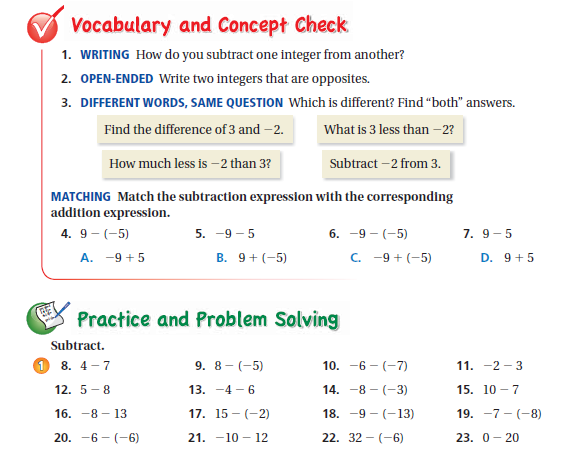 What are the Rules for SUBTRACTING Integers?What are the Rules for SUBTRACTING Integers?What are the Rules for SUBTRACTING Integers?What are the Rules for SUBTRACTING Integers?What are the Rules for SUBTRACTING Integers?What are the Rules for SUBTRACTING Integers?Write the subtraction problem as a ADDITION PROBLEM or re-write the double negative as a positive. Same signs, ADD and keep Different signs subtract Keep the sign of the larger digit than you’ll be exact!Write the subtraction problem as a ADDITION PROBLEM or re-write the double negative as a positive. Same signs, ADD and keep Different signs subtract Keep the sign of the larger digit than you’ll be exact!Write the subtraction problem as a ADDITION PROBLEM or re-write the double negative as a positive. Same signs, ADD and keep Different signs subtract Keep the sign of the larger digit than you’ll be exact!Write the subtraction problem as a ADDITION PROBLEM or re-write the double negative as a positive. Same signs, ADD and keep Different signs subtract Keep the sign of the larger digit than you’ll be exact!Write the subtraction problem as a ADDITION PROBLEM or re-write the double negative as a positive. Same signs, ADD and keep Different signs subtract Keep the sign of the larger digit than you’ll be exact!Write the subtraction problem as a ADDITION PROBLEM or re-write the double negative as a positive. Same signs, ADD and keep Different signs subtract Keep the sign of the larger digit than you’ll be exact!WHAT DO YOU MEAN BY A DOUBLE NEGATIVE? WHAT DO YOU MEAN BY A DOUBLE NEGATIVE? WHAT DO YOU MEAN BY A DOUBLE NEGATIVE? WHAT DO YOU MEAN BY A DOUBLE NEGATIVE? WHAT DO YOU MEAN BY A DOUBLE NEGATIVE? WHAT DO YOU MEAN BY A DOUBLE NEGATIVE? -(-13)-(-8)-(-9)-(-9)-(-21)-(-45)  How do we subtract integers? How do we subtract integers? How do we subtract integers? How do we subtract integers? How do we subtract integers? How do we subtract integers? 2 – (-8) Addition problem Same sign? Different sign?Add/ Subtract?2 – (-8) Addition problem Same sign? Different sign?Add/ Subtract?2 – (-8) Addition problem Same sign? Different sign?Add/ Subtract?2 – 5Addition problem Same sign? Different sign?Add/ Subtract? 2 – 5Addition problem Same sign? Different sign?Add/ Subtract? 2 – 5Addition problem Same sign? Different sign?Add/ Subtract? -9 – (-13) Addition problem Same sign? Different sign?Add/ Subtract?-9 – (-13) Addition problem Same sign? Different sign?Add/ Subtract?-9 – (-13) Addition problem Same sign? Different sign?Add/ Subtract?-7 – 3 Addition problem Same sign? Different sign?Add/ Subtract? -7 – 3 Addition problem Same sign? Different sign?Add/ Subtract? -7 – 3 Addition problem Same sign? Different sign?Add/ Subtract? 3.4.5.6.  7.8.9. 1011.12.   13.14.15. 16.17.18.  19.20.21.22.23. 